DAFTAR PUSTAKAAlquran dan Terjemahannya. (2020). Jakarta: Kementrian Agama Republik Indonesia.Astika, R.Y., Anggoro, B.S. & Andriani, S. (2019). Pengembangan Video Media Pembelajaran Matematika dengan Bantuan Powtoon. Jurnal Pemikiran dan Penelitian Pendidikan Matematika (JP3M), 85-96.Awalia, I., Aan S.P., & Trian P.A. (2019). Pengembangan Media Pembelajaran Animasi Powtoon pada Mata Pelajaran Matematika di Kelas IV SD. Jurnal Matematika Kreatif-Inovatif 10(1), 49-56.Awaliah, N. & M. Ichsan. (2017). Upaya Meningkatkan Hasil Belajar Matematika dengan Menggunakan Media Garis Bilangan. Didaktika Tauhidi Jurnal Pendidikan Guru Sekolah Dasar 4(1), 44-58.Dimyati & Mudjiono. (2015). Belajar dan Pembelajaran. Jakarta: Rineka Cipta. Susanto, Ahmad. (2013). Teori Belajar dan Pembelajaran di Sekolah Dasar. Jakarta: Prenadamedia Group.Fitriani, Kartika & Maulana. (2016). Meningkatkan Kemampuan Pemahaman dan Pemecahan Masalah Matematis Siswa SD Kelas V Melalui Pendekatan Matematika Realistik. Mimbar Sekolah Dasar, 40-52.Heruman. (2013). Model Pembelajaran Matematika di Sekolah Dasar. Bandung: Remaja Rosdakarya.Lestari, Indah. (2015). Pengaruh Waktu Belajar dan Minat Belajar terhadap Hasil Belajar Matematika. Jurnal Formatif : Jurnal Ilmiah Pendidikan MIPA, 115-125.Jalinus, N. &. (2016). Media dan Sumber Pembelajaran. Jakarta: Kencana. Kementrian Pendidikan dan Kebudayaan. (2018). Tema 5 Cuaca Buku Tematik Terpadu Kurikulum 2013 untuk SD/MI Kelas III. Jakarta: Kementrian Pendidikan dan Kebudayaan.Mais, A. (2016). Media Pembelajaran Anak Berkebutuhan Khusus. Jember: CV Pustaka Abadi.Manullang, F.R. (2019). Konsep Dasar Matematika SD untuk PGSD. Jakarta: Prenadamedia Group.Putra, L.V. & Sipayung, Y.R. (2019). Peningkatan Kemampuan Pemecahan Masalah Siswa Kelas V Melalui Pembelajaran Berbasis Matematika Realistik Berbantuan Powtoon. Seminar Pendidikan Nasional, 214-223.Rahmiati & Didi Pianda (2018). Strategi & Implementasi Pembelajaran Matematika di Depan Kelas. Jawa Barat: CV Jejak.Saadah, I. D. (2018). Pengembangan Media Pembelajaran Matematika Berbasis Video Animasi dengan Menggunakan Adobe After Effect. Surabaya: Universitas Islam Negeri Sunan Ampel.Sa'adah, R.N & Wahyu. (2020). Metode Penelitian R&D (Research and Development) Kajian Teoritis dan Aplikatif. Malang: Literasi Nusantara.Shoimin, Aris. (2014). 68 Model Pembelajaran Inovatif dalam Kurikulum 2013. Yogyakarta: Ar-Ruzz Media.Slameto. (2015). Belajar dan Faktor-faktor yang Mempengaruhi. Jakarta: Rineka Cipta.Sugiyono. (2017). Metode Penelitian Kuantitatif, Kualitatif, dan R&D. Bandung: Alfabeta.Sumiharsono, M. R. (2017). Media Pembelajaran. Jember: CV Pustaka Abadi.Suprijono, Agus. (2017). Cooperative Learning : Teori dan Aplikasi PAIKEM. Yogyakarta: Pustaka Belajar.Sutarti, Tatik & Edi I.	(2017).	 Kiat Sukses Meraih Hibah Penelitian Pengembangan. Sleman: Penerbit Deepublish.Yaumi, M. (2018). Media dan Teknologi Pembelajaran. Jakarta: Prenamedia Group.LAMPIRAN - LAMPIRANLampiran 1 Produk Penelitian PengembanganLampiran 2 Instrumen PenelitianInstrumen Validasi Media Pembelajaran Berbantuan Powtoon oleh Ahli MediaInstrumen Validasi Media Pembelajaran Matematika Berbantuan Powtoon oleh Ahli MateriInstrumen Kepraktisan Media Pembelajaran Matematika Berbantuan Powtoon oleh Guru SDN Tajur 04Instrumen Respon Siswa terhadap Media Pembelajaran Berbantuan PowtoonKisi-kisi Instrumen Tes Hasil Belajar Matematika Siswa Materi PecahanLampiran 3 Lembar Penilaian Produk Validasi Media Pembelajaran Matematika Berbantuan Powtoon oleh Ahli Media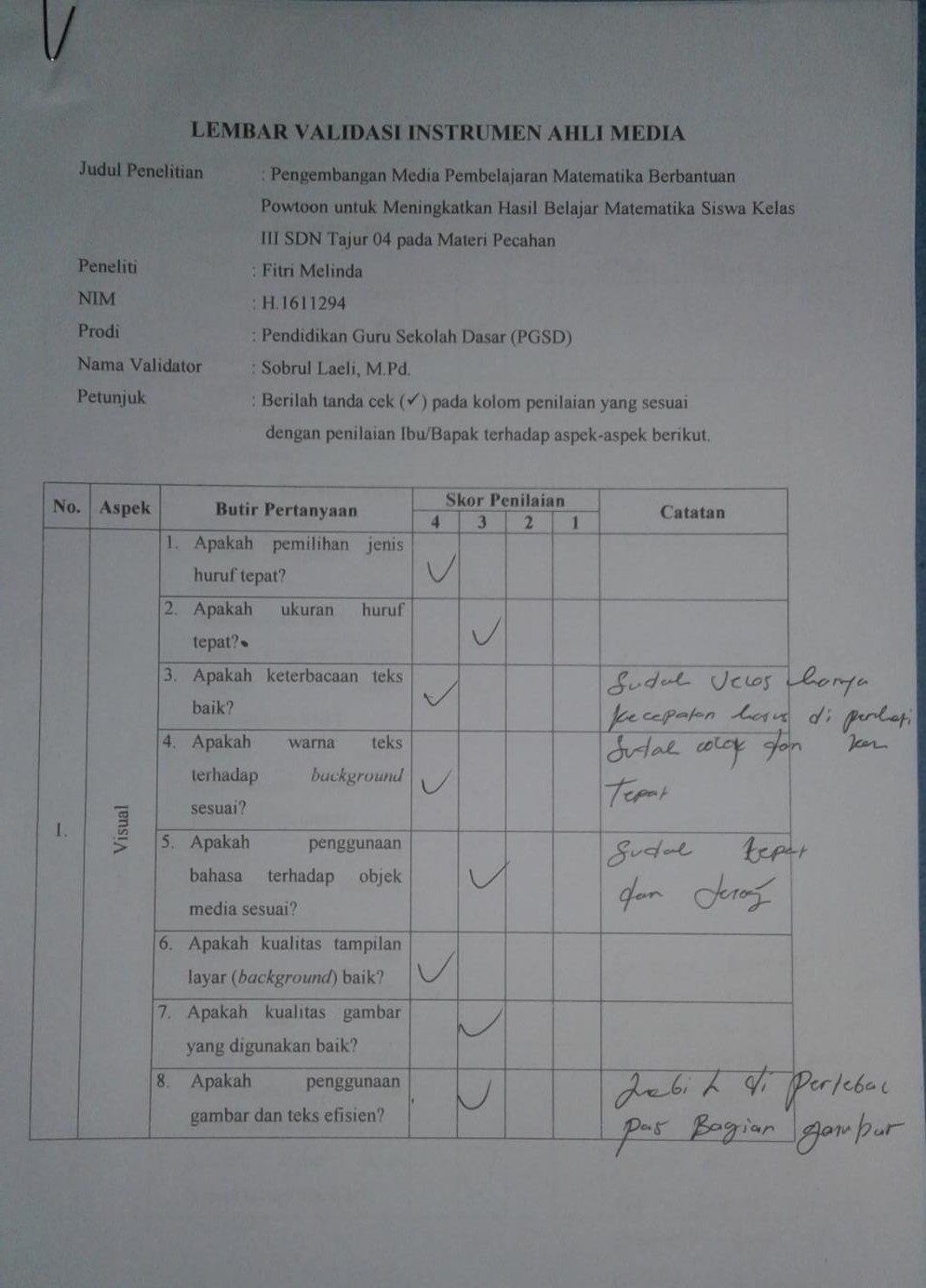 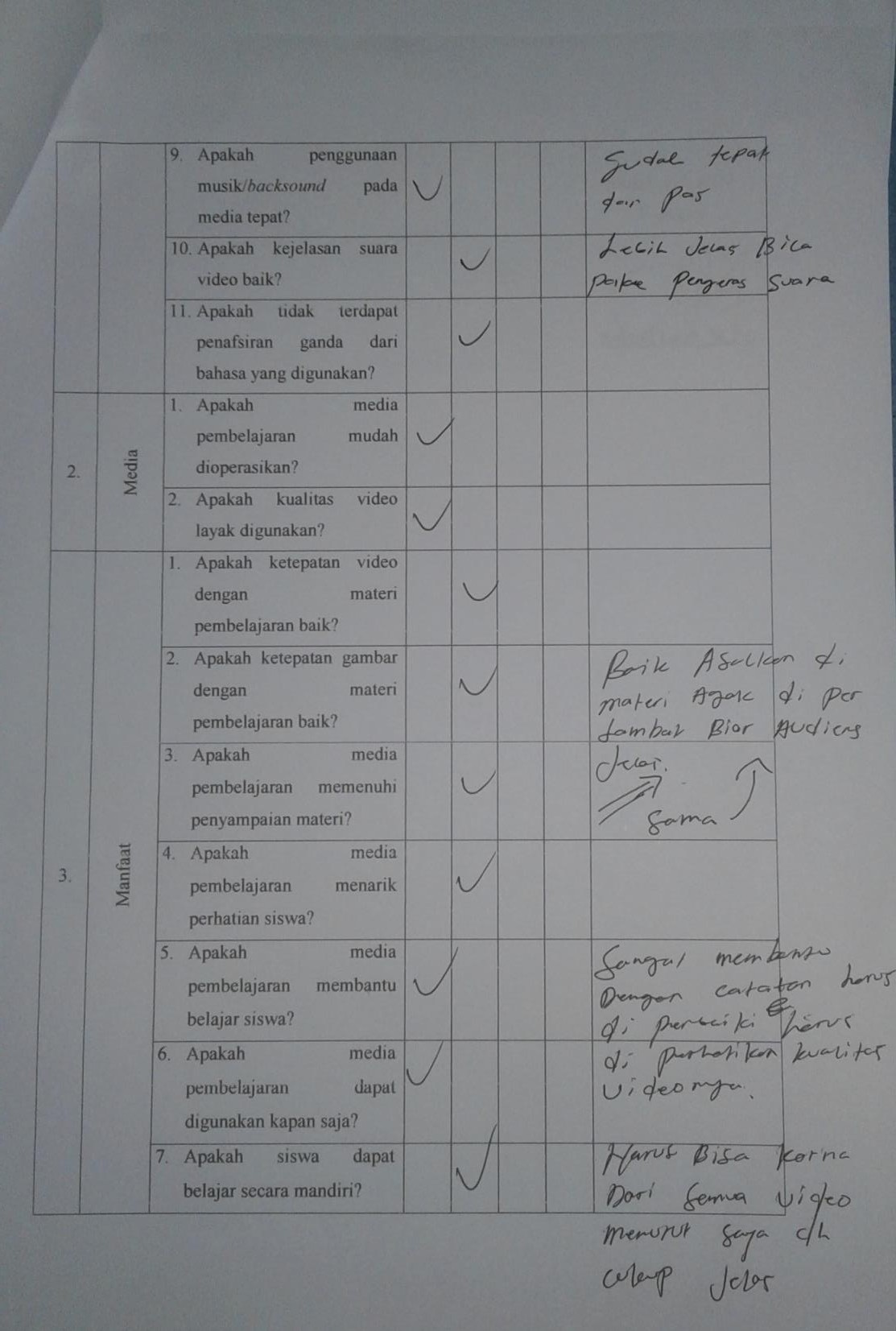 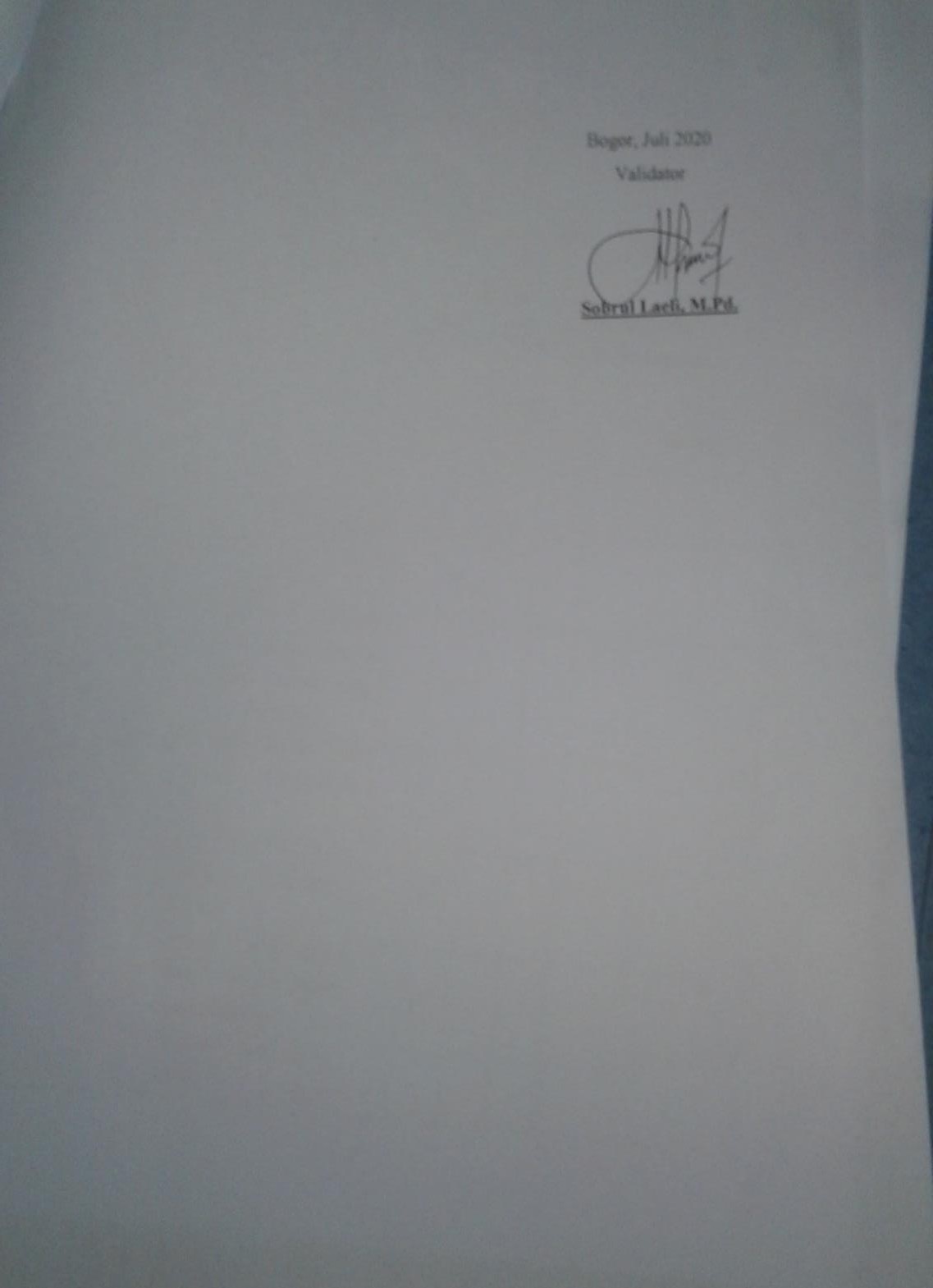 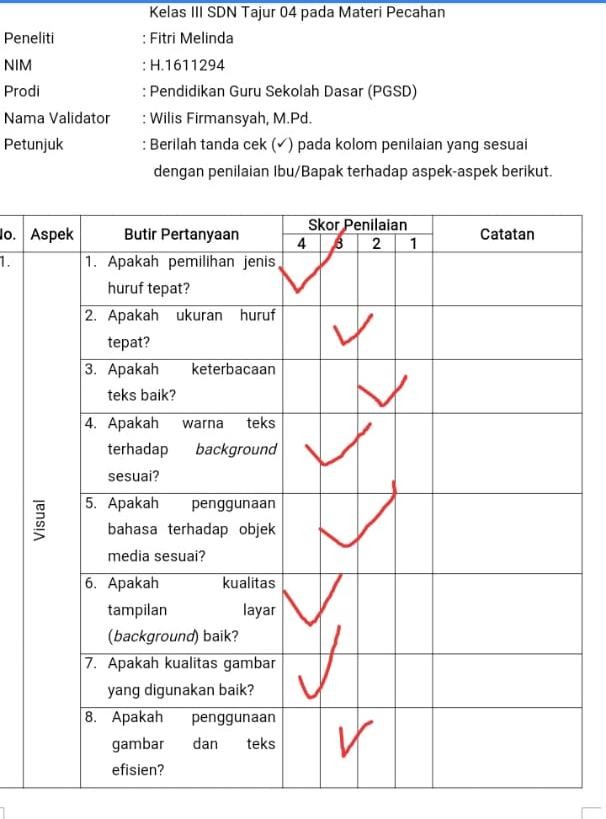 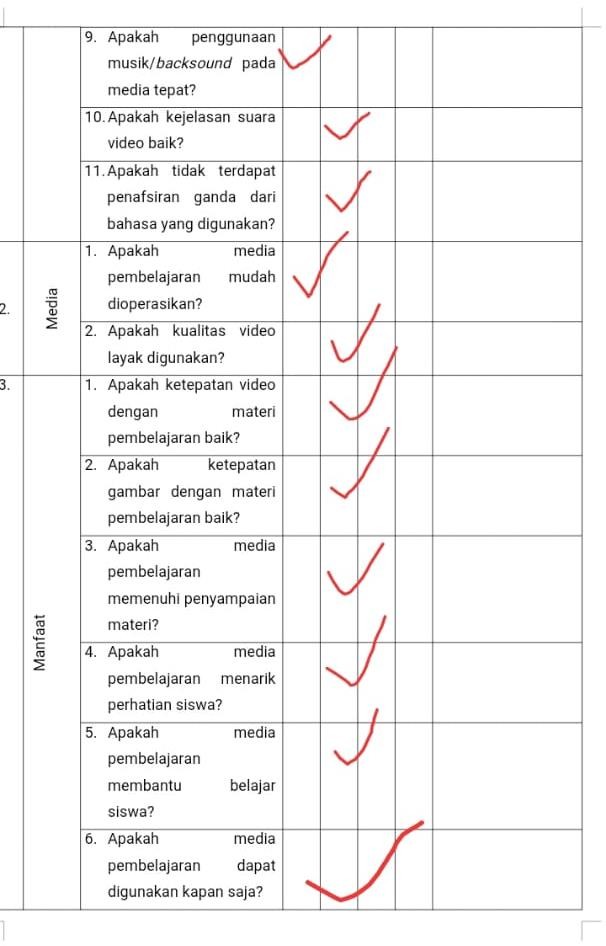 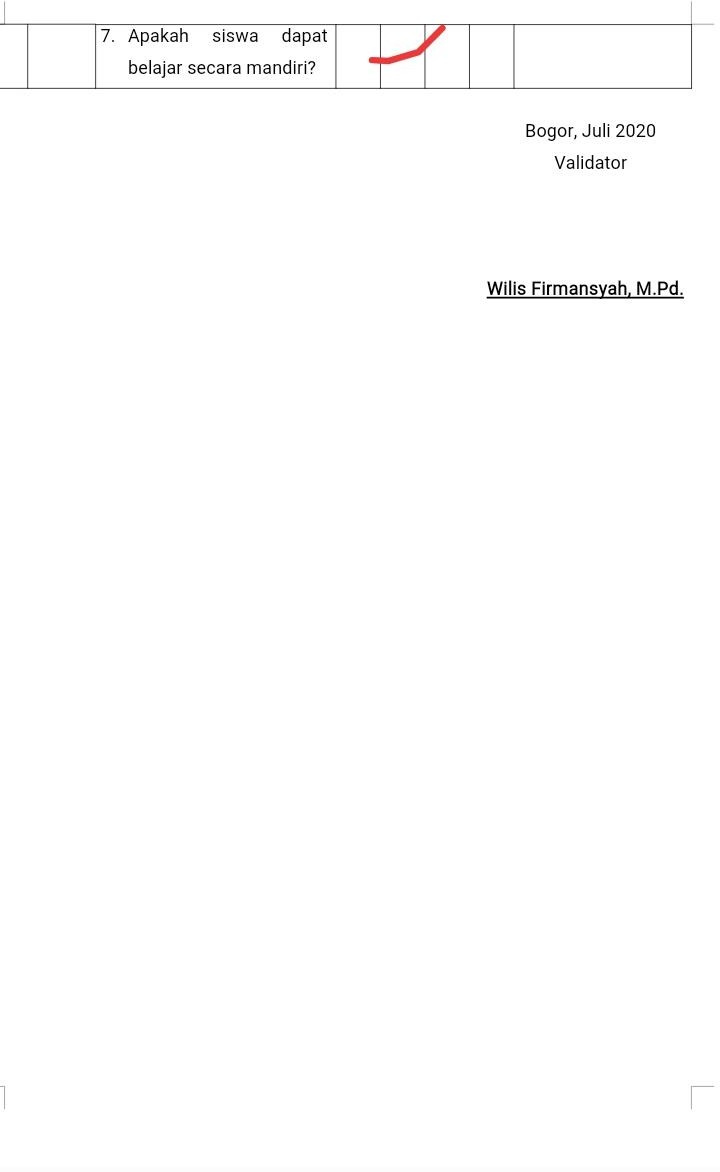 Validasi Media Pembelajaran Matematika Berbantuan Powtoon oleh Ahli Materi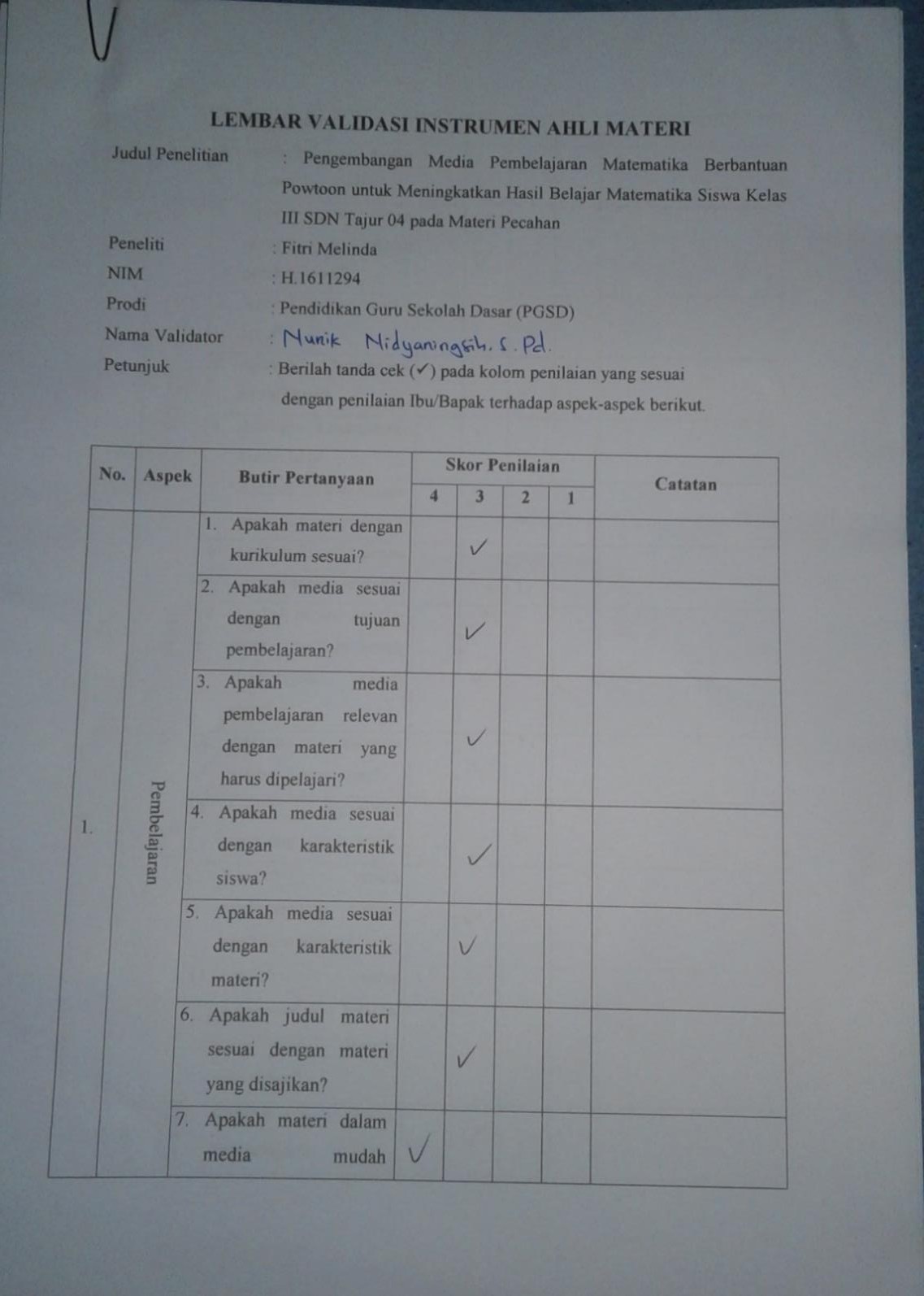 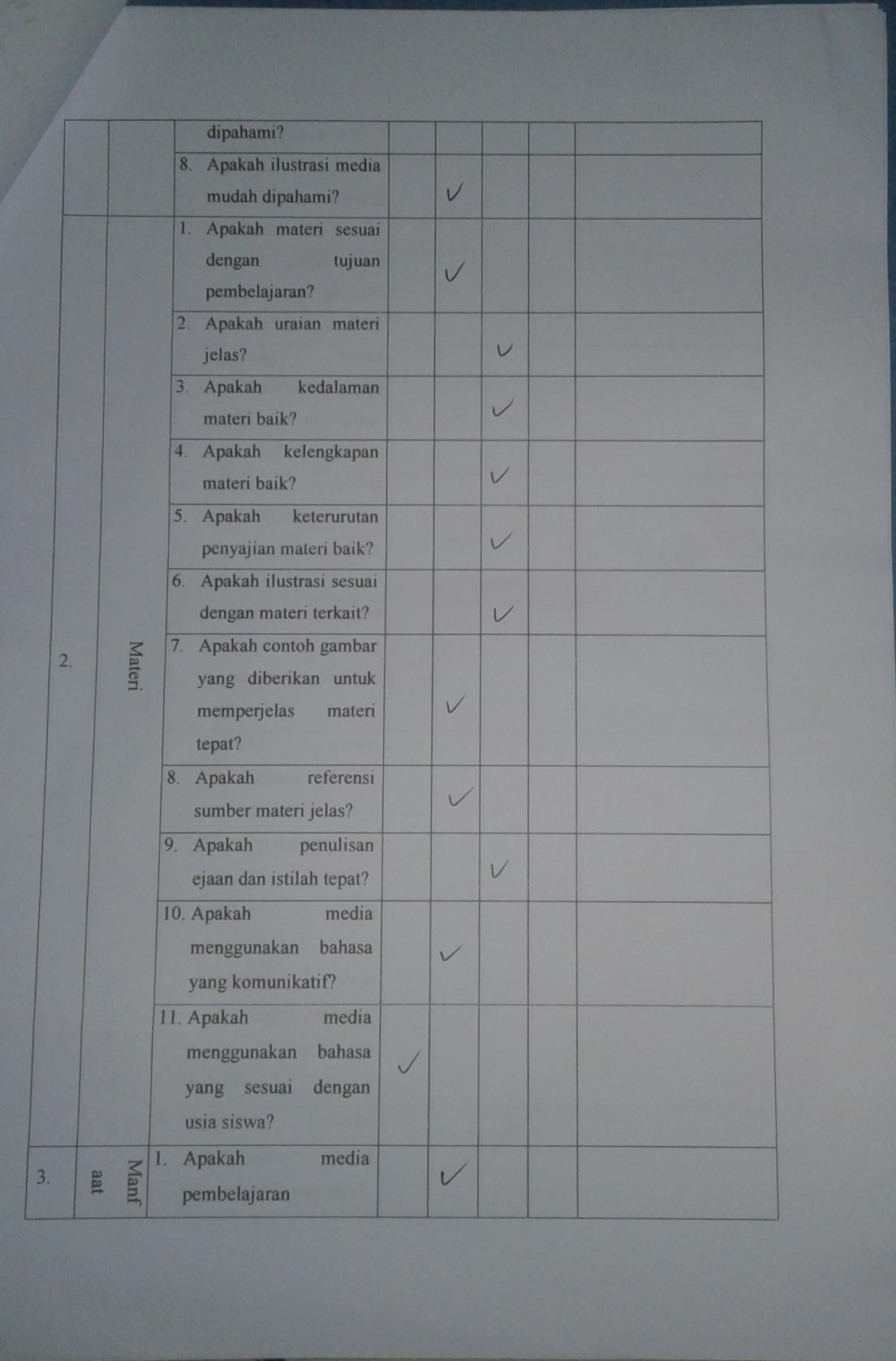 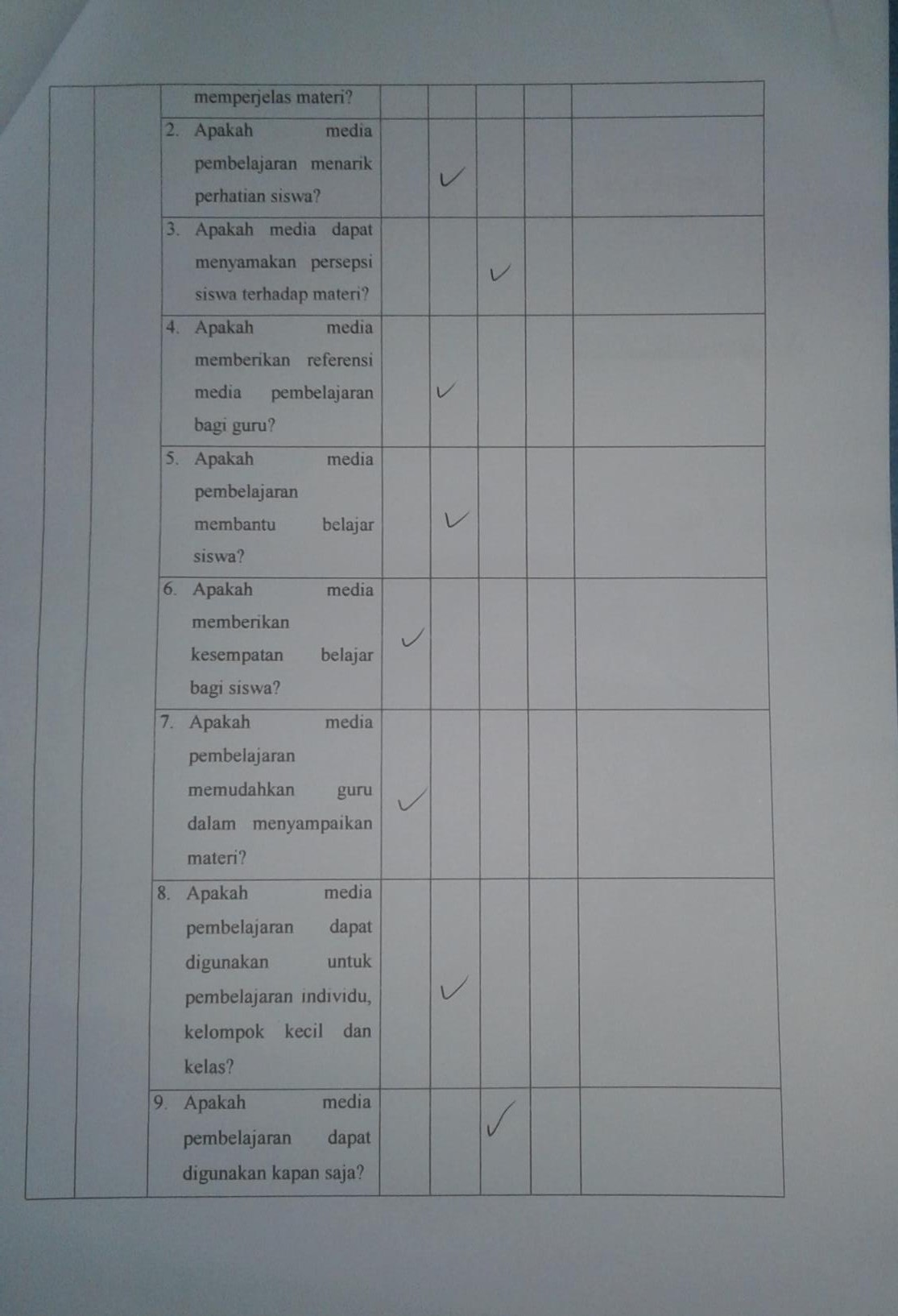 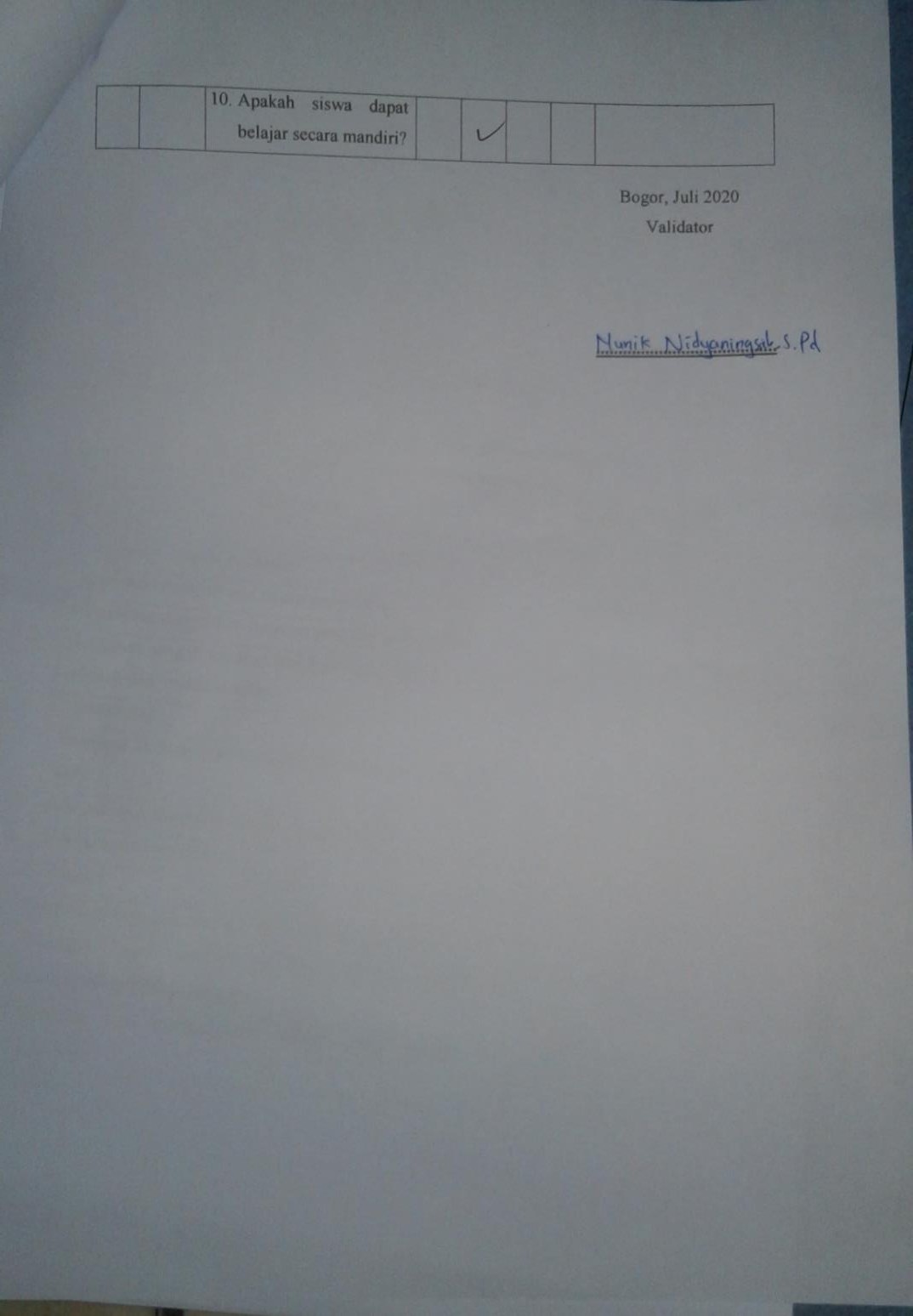 Penilaian Kepraktisan Media Pembelajaran Matematika Berbantuan Powtoon oleh Guru Kelas III SDN Tajur 04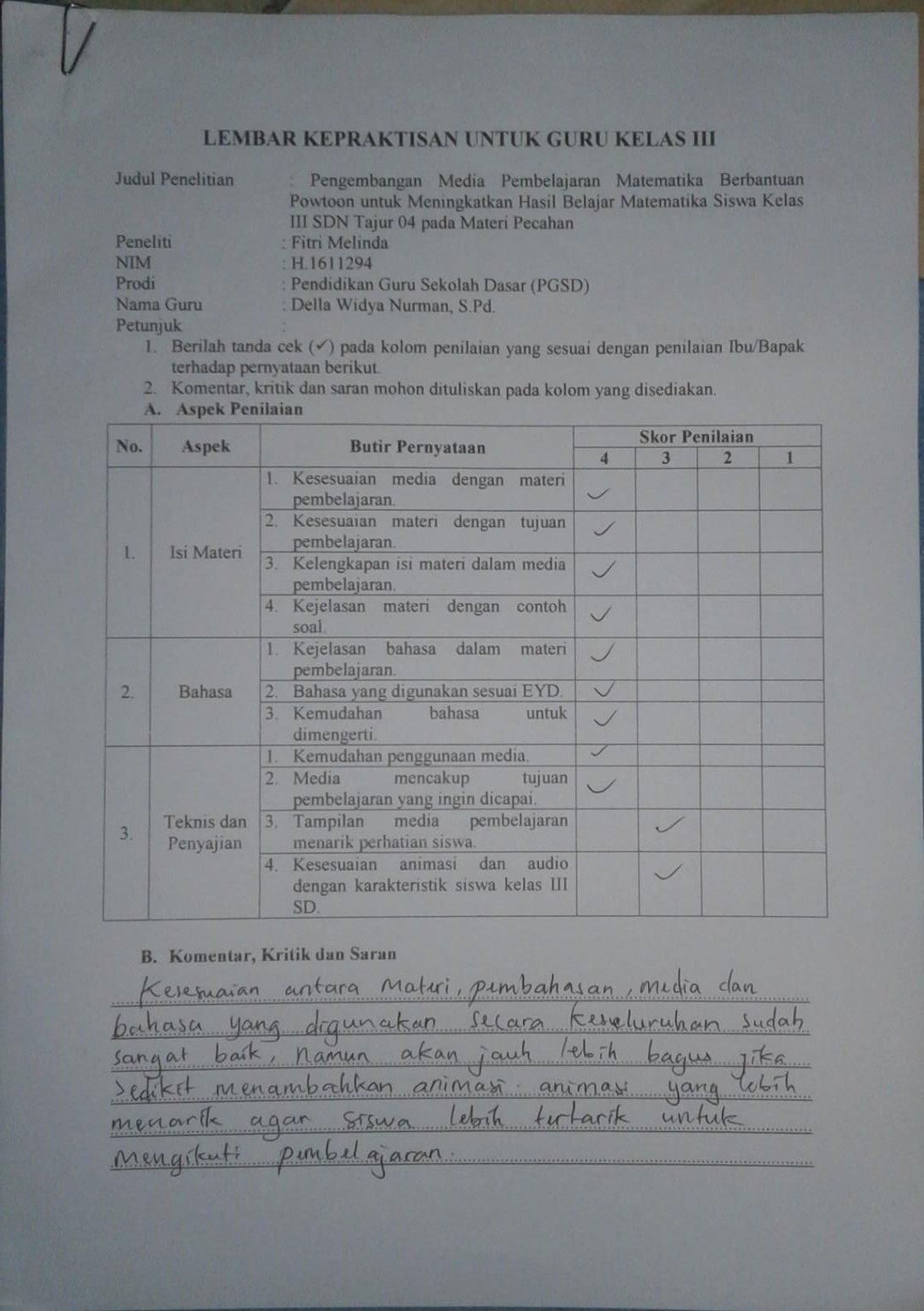 Lampiran 4 Data Hasil Penilaian Produk Penilaian Kevalidan Media Pembelajaran Berbantuan Powtoon oleh Ahli MediaPenilaian Kevaldan Media Pembelajaran Matematika Berbantuan Powtoon oleh Ahli MateriPenilaian Kepraktisan Media Pembelajaran Matematika Berbantuan Powtoon oleh Guru SDN Tajur 04Lampiran 5 Data Hasil Uji Coba ProdukData Hasil Validasi Ahli Media terhadap Media Pembelajaran Matematika Berbantuan PowtoonValidasi Ahli Media 1Validasi Ahli Media 2Rekapitulasi Hasil Validasi Ahli Media terharap Media Pembelajaran Matematika Berbantuan PowtoonRekapitulasi Hasil Validasi Ahli Materi terhadap Media Pembelajaran Matematika Berbantuan PowtoonRekapitulasi Hasil Penilaian Angket Kepraktisan Media Pembelajaran Berbantuan PowtoonLampiran 6 Dokumen Pendukung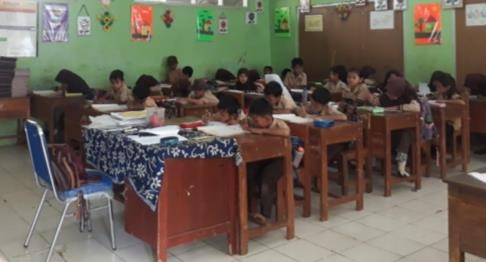 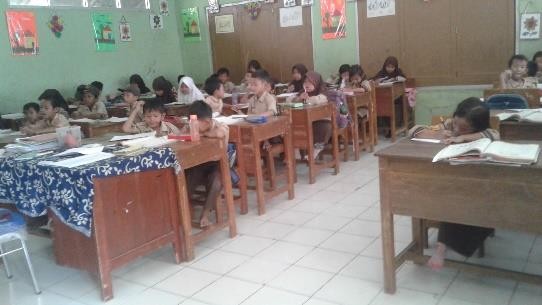 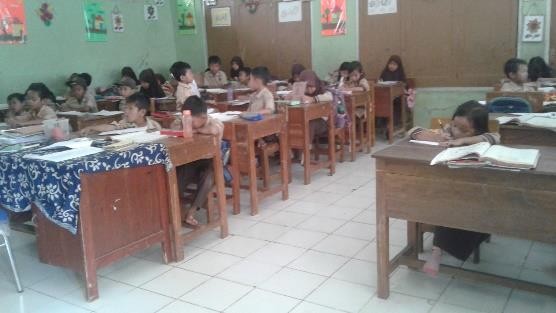 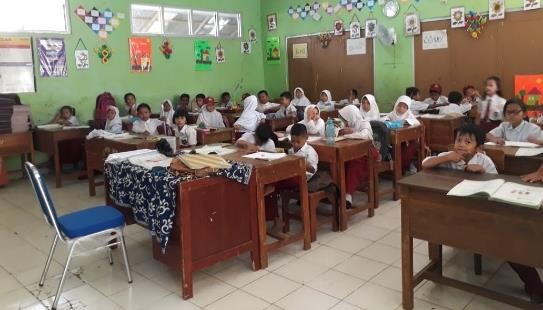 Lampiran 7 Surat Izin Pelaksanaan Penelitian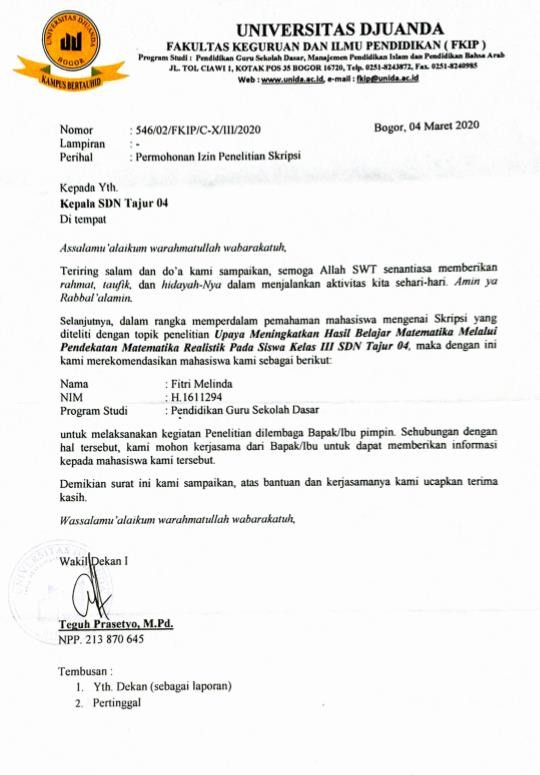 Lampiran 8 Biodata Peneliti FITRI MELINDA. Dilahirkan di Kabupaten Bogor pada hari Kamis, 05 Februari 1998. Anak kedua dari empat bersaudara dari pasangan bapak Dahlan dan ibu Usmawati. Peneliti menyelesaikan pendidikan dasarnya di MI. Al – Hidayah Tajur Kecamatan Citeureup Kabupaten Bogor pada tahun 2010. Pada tahun itu juga peneliti melanjutkan pendidikan menengah pertama di MTs. Al – Hidayah Tajur Kecamatan Citeureup Kabupaten Bogor dan tamat pada tahun 2013. Kemudian peneliti melanjutkan sekolah menengah atas di SMA Negeri 1 Citeureup Kabupaten Bogor pada tahun 2013 dan tamat pada tahun 2016. Pada tahun 2016 peneliti melanjutkan pendidikan di perguruan tinggi, tepatnya di Universitas Djuanda Bogor Fakultas Keguruan dan Ilmu Pendidikan pada Program Studi Pendidikan Guru Sekolah Dasar.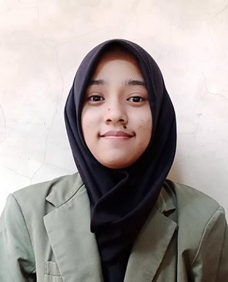 Video 1 Pecahan SederhanaVideo 1 Pecahan Sederhana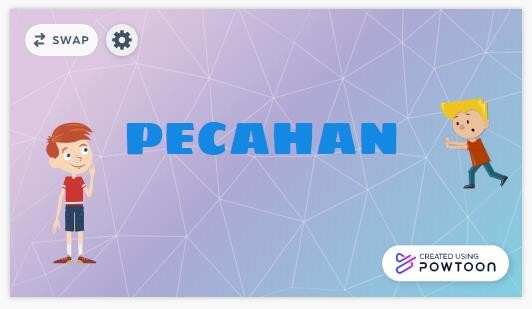 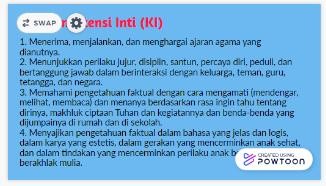 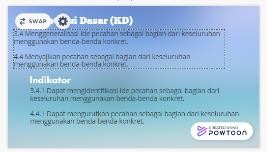 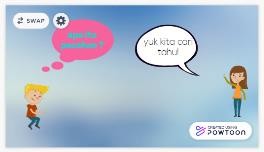 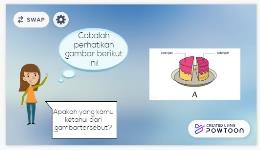 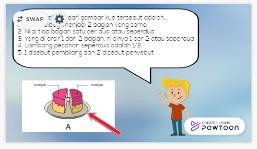 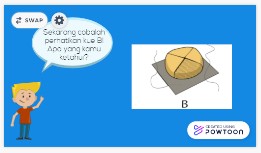 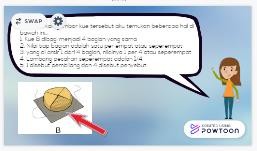 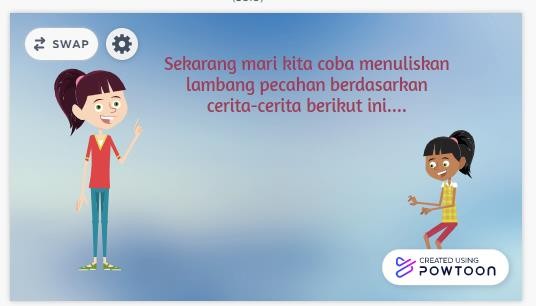 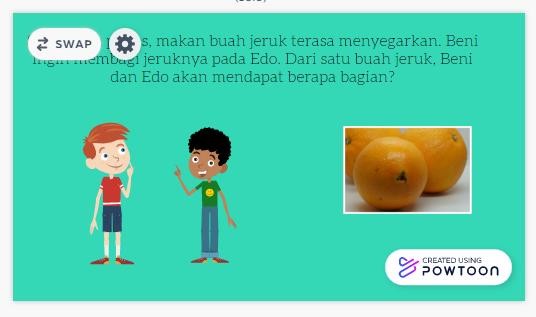 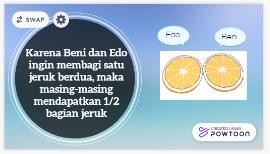 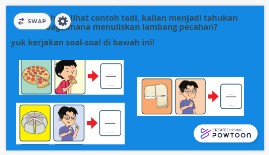 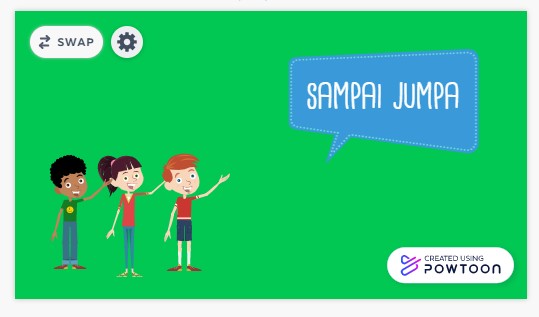 Video 2 Membandingkan Dua PecahanVideo 2 Membandingkan Dua Pecahan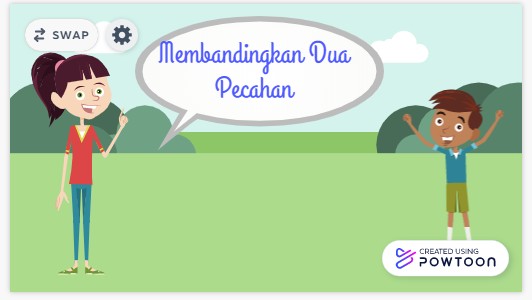 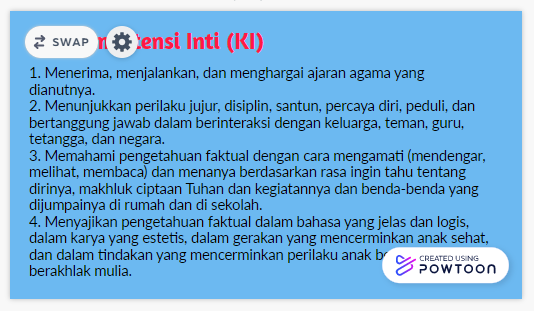 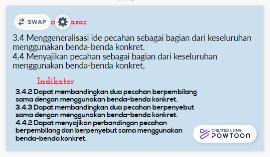 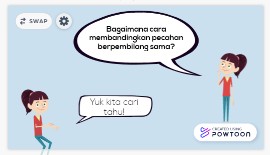 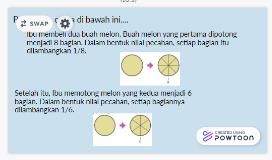 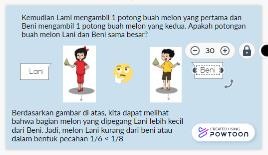 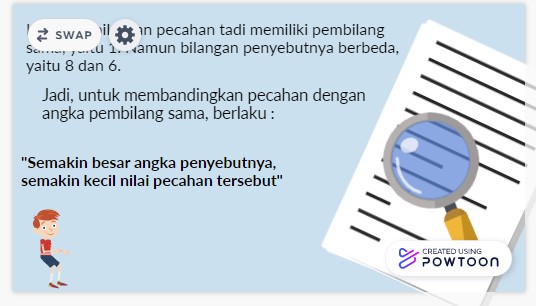 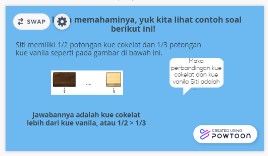 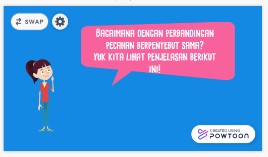 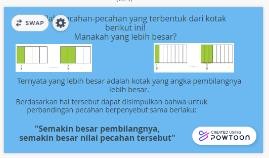 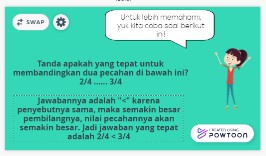 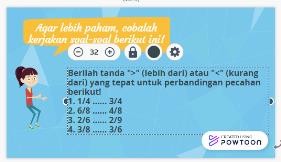 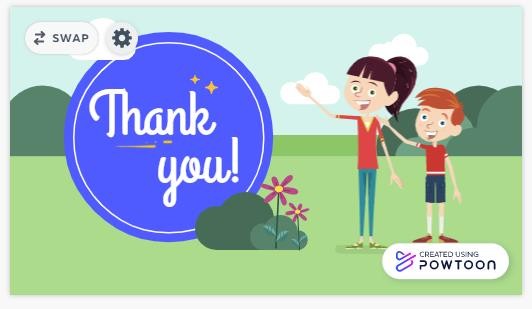 Video 3 Penjumlahan dan Pengurangan Pecahan Berpenyebut SamaVideo 3 Penjumlahan dan Pengurangan Pecahan Berpenyebut Sama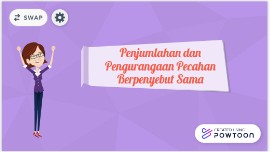 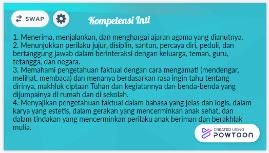 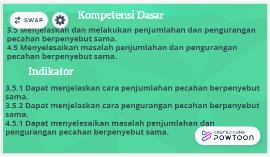 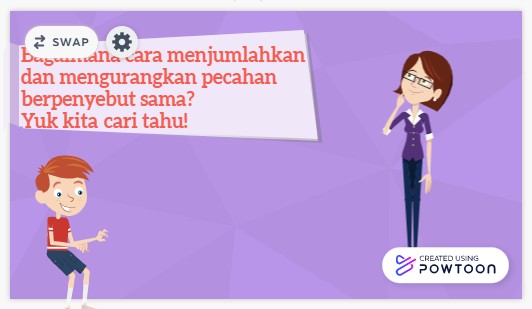 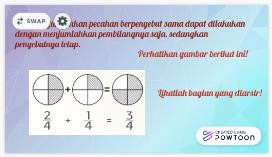 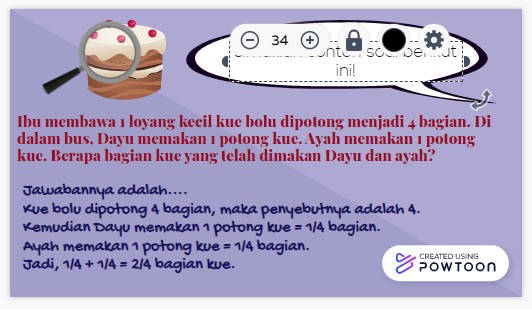 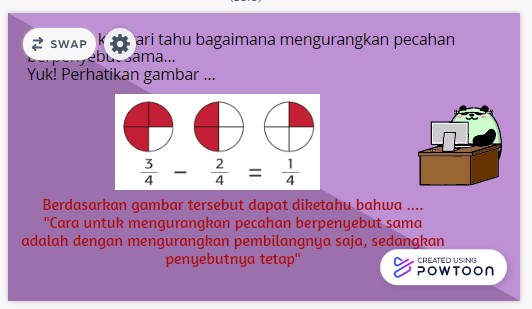 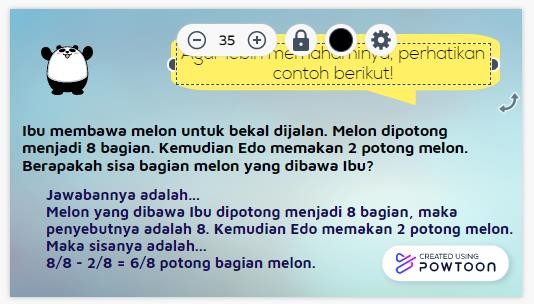 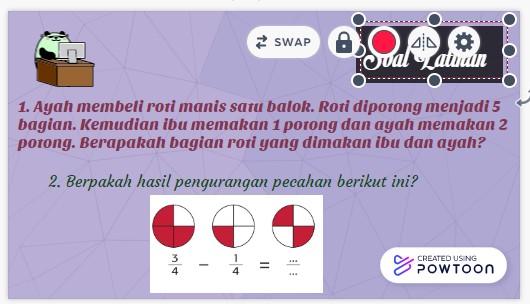 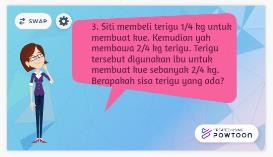 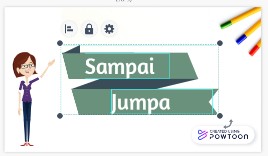 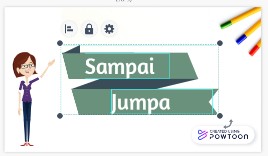 No.AspekButir Indikator1.VisualKetepatan pemilihan jenis huruf1.VisualKetepatan ukuran huruf1.VisualKeterbacaan teks1.VisualKesesuaian warna teks terhadap background1.VisualKesesuaian penggunaan bahasa terhadap objek media1.VisualKualitas tampilan layar (background)1.VisualKualitas gambar yang digunakan1.VisualPenggunaan gambar dan teks efisien1.VisualKetepatan penggunaan musik/backsound pada media1.VisualKejelasan suara video1.VisualTidak terdapat penafsiran ganda dari bahasa yang digunakan2.MediaKemudahan pengoperasian media pembelajaran2.MediaKualitas video layak digunakan3.ManfaatKetepatan video dengan materi pembelajaran3.ManfaatKetepatan gambar dengan materi pembelajaran3.ManfaatMedia pembelajaran memenuhi penyampaian materi3.ManfaatMedia pembelajaran menarik perhatian siswa3.ManfaatMedia pembelajaran membantu belajar siswa3.ManfaatMedia pembelajaran dapat digunakan kapan saja3.ManfaatSiswa dapat belajar secara mandiriJumlah = 20Jumlah = 20Jumlah = 20No.AspekButir Indikator1.PembelajaranKesesuaian materi dengan kurikulum1.PembelajaranKesesuaian media dengan tujuan pembelajaran1.PembelajaranMedia pembelajaran relevan dengan materi yang harus dipelajari1.PembelajaranKesesuaian media dengan karakteristik siswa1.PembelajaranKesesuaian media dengan karakteristik materi1.PembelajaranKesesuaian judul materi dengan materi yang disajikan1.PembelajaranKemudahan memahami materi dalam media1.PembelajaranKemudahan memahami ilustrasi media2.MateriKesesuaian materi dengan tujuan pembelajaran2.MateriKejelasan uraian materi2.MateriKedalaman materi2.MateriKelengkapan materi2.MateriKeterurutan penyajian materi2.MateriKesesuaian ilustrasi dengan materi terkait2.MateriKetepatan contoh gambar yang diberikan untuk memperjelas materi2.MateriKejelasan referensi sumber materi2.MateriKetepatan penulisan ejaan dan istilah2.MateriMenggunakan bahasa yang komunikatif2.MateriMenggunakan bahasa yang sesuai dengan usia siswa3.ManfaatMedia pembelajaran memperjelas materi3.ManfaatMedia pembelajaran menarik perhatian siswa3.ManfaatMenyamakan persepsi siswa terhadap materi3.ManfaatMemberikan referensi media pembelajaran bagi guru3.ManfaatMedia pembelajaran membantu belajar siswa3.ManfaatMemberikan kesempatan belajar bagi siswa3.ManfaatMedia pembelajaran memudahkan guru dalam menyampaikan materi3.ManfaatMedia pembelajaran dapat digunakan untuk pembelajaran individu, kelompok kecil dan kelas3.ManfaatMedia pembelajaran dapat digunakan kapan saja3.ManfaatSiswa dapat belajar secara mandiriJumlah = 29Jumlah = 29Jumlah = 29No.AspekButir Indikator1.Isi MateriKesesuaian media dengan materi pembelajaran1.Isi MateriKesesuaian materi denfan tujuan pembelajaran1.Isi MateriKelengkapan isi materi dalam media pembelajaran1.Isi MateriKejelasan materi dengan contoh soal2.BahasaKejelasan bahasa dalam materi pembelajaran2.BahasaBahasa yang digunakan sesuai EYD2.BahasaKemudahan bahasa untuk dimengerti3.Teknik dan PenyajianKemudahan penggunaan media3.Teknik dan PenyajianMedia mencakup tujuan pembelajaran yang ingin dicapai3.Teknik dan PenyajianTampilan media pembelajaran menarik perhatian siswa3.Teknik dan PenyajianKesesuaian animasi dan audio dengan karakteristik siswa kelas III SDJumlah = 11Jumlah = 11Jumlah = 11No.Butir Indikator1.Siswa dapat menggunakan media pembelajaran dengan mudah2.Media pembelajaran menarik perhatian siswa3.Bahasa yang digunakan dalam media pembelajaran mudah dimengerti4.Media pembelajaran dapat diulangi ketika belum mengerti5.Siswa merasa senang belajar menggunakan media pembelajaran6.Siswa tidak merasa bosan menggunakan media pembelajaran7.Siswa termotivasi belajar matematika setelah menggunakan media pembelajaran8.Siswa lebih mudah memahami materi dengan menggunakan media pembelajaranJumlah = 8Jumlah = 8Kompetensi DasarIndikatorNo. soalJumlahMenggeneralisasi ide pecahan sebagai bagian dari keseluruhan menggunakan benda-benda konkretDapat mengidentifikasi ide pacahan sebagai bagian dari keseluruhan menggunakan benda-benda konkret11Menggeneralisasi ide pecahan sebagai bagian dari keseluruhan menggunakan benda-benda konkretDapat membandingkan dua pecahan berpembilang sama dengan menggunakan benda-benda konkret21Menggeneralisasi ide pecahan sebagai bagian dari keseluruhan menggunakan benda-benda konkretDapat membandingkan dua pecahan berpembilang sama dengan menggunakan benda-benda konkret31Menjelaskan dan melakukan penjumlahan dan pengurangan pecahan berpenyebut samaDapat menjelaskan cara penjumlahan pecahan berpenyebut sama4,52Menjelaskan dan melakukan penjumlahan dan pengurangan pecahan berpenyebut samaDapat menjelaskan cara pengurangan pecahan berpenyebut sama6,72Menyajikan pecahan sebagai bagian dari keseluruhan menggunakan benda-benda konkretDapat menyajikan pecahan sebagai bagian dari keseluruhan menggunakan benda-benda konkret81Menyajikan pecahan sebagai bagian dari keseluruhan menggunakan benda-benda konkretDapat menyajikan perbandingan pecahan berpembilang dan berpenyebut sama menggunakan benda-benda konkret91Menyelesaikan masalah penjumlahan dan pengurangan pecahan berpenyebut samaDapat menyelesaikan masalah penjumlahan dan pengurangan pecahan berpenyebut sama101TotalTotal1010No.AspekKriteria PenilaianKriteria PenilaianKriteria PenilaianKriteria PenilaianvalidatorvalidatorvalidatorNo.AspekKriteria PenilaianKriteria PenilaianKriteria PenilaianKriteria Penilaian1221.VisualKetepatan pemilihan jenis hurufKetepatan pemilihan jenis hurufKetepatan pemilihan jenis hurufKetepatan pemilihan jenis huruf4441.VisualKetepatan ukuran hurufKetepatan ukuran hurufKetepatan ukuran hurufKetepatan ukuran huruf3331.VisualKeterbacaan teksKeterbacaan teksKeterbacaan teksKeterbacaan teks4221.VisualKesesuaian warna teks terhadap backgroundKesesuaian warna teks terhadap backgroundKesesuaian warna teks terhadap backgroundKesesuaian warna teks terhadap background4331.VisualKesesuaian penggunaan bahasa terhadap objek mediaKesesuaian penggunaan bahasa terhadap objek mediaKesesuaian penggunaan bahasa terhadap objek mediaKesesuaian penggunaan bahasa terhadap objek media3331.VisualKualitas tampilan layar (background)Kualitas tampilan layar (background)Kualitas tampilan layar (background)Kualitas tampilan layar (background)4441.VisualKualitas gambar yang digunakanKualitas gambar yang digunakanKualitas gambar yang digunakanKualitas gambar yang digunakan3441.VisualPenggunaan gambar dan teks efisienPenggunaan gambar dan teks efisienPenggunaan gambar dan teks efisienPenggunaan gambar dan teks efisien3331.VisualKetepatan penggunaan musik/backsound pada mediaKetepatan penggunaan musik/backsound pada mediaKetepatan penggunaan musik/backsound pada mediaKetepatan penggunaan musik/backsound pada media4441.VisualKejelasan suara videoKejelasan suara videoKejelasan suara videoKejelasan suara video3331.VisualTidak	terdapat	penafsiran	ganda	dari bahasa yang digunakanTidak	terdapat	penafsiran	ganda	dari bahasa yang digunakanTidak	terdapat	penafsiran	ganda	dari bahasa yang digunakanTidak	terdapat	penafsiran	ganda	dari bahasa yang digunakan3332.MediaKemudahan	pengoperasian	media pembelajaranKemudahan	pengoperasian	media pembelajaranKemudahan	pengoperasian	media pembelajaranKemudahan	pengoperasian	media pembelajaran4442.MediaKualitas video layak digunakanKualitas video layak digunakanKualitas video layak digunakanKualitas video layak digunakan4333.ManfaatKetepatan pembelajaranvideodenganmateri3333.ManfaatKetepatan pembelajarangambardenganmateri3333.ManfaatMedia	pembelajaran	memenuhi penyampaian materiMedia	pembelajaran	memenuhi penyampaian materiMedia	pembelajaran	memenuhi penyampaian materiMedia	pembelajaran	memenuhi penyampaian materi3333.ManfaatMedia pembelajaran menarik perhatian siswaMedia pembelajaran menarik perhatian siswaMedia pembelajaran menarik perhatian siswaMedia pembelajaran menarik perhatian siswa3333.ManfaatMedia pembelajaran membantu belajar siswaMedia pembelajaran membantu belajar siswaMedia pembelajaran membantu belajar siswaMedia pembelajaran membantu belajar siswa433Media pembelajaran dapat digunakan kapan sajaMedia pembelajaran dapat digunakan kapan sajaMedia pembelajaran dapat digunakan kapan sajaMedia pembelajaran dapat digunakan kapan saja433Siswa dapat belajar secara mandiriSiswa dapat belajar secara mandiriSiswa dapat belajar secara mandiriSiswa dapat belajar secara mandiri333JumlahJumlahJumlahJumlahJumlahJumlah696964No.AspekButir IndikatorValidator1.PembelajaranKesesuaian materi dengan kurikulum31.PembelajaranKesesuaian media dengan tujuan pembelajaran31.PembelajaranMedia pembelajaran relevan dengan materi yang harus dipelajari31.PembelajaranKesesuaian media dengan karakteristik siswa31.PembelajaranKesesuaian media dengan karakteristik materi31.PembelajaranKesesuaian judul materi dengan materi yang disajikan31.PembelajaranKemudahan memahami materi dalam media41.PembelajaranKemudahan memahami ilustrasi media32.MateriKesesuaian materi dengan tujuan pembelajaran32.MateriKejelasan uraian materi22.MateriKedalaman materi22.MateriKelengkapan materi22.MateriKeterurutan penyajian materi22.MateriKesesuaian ilustrasi dengan materi terkait22.MateriKetepatan contoh gambar yang diberikan untuk memperjelas materi32.MateriKejelasan referensi sumber materi32.MateriKetepatan penulisan ejaan dan istilah22.MateriMenggunakan bahasa yang komunikatif32.MateriMenggunakan bahasa yang sesuai dengan usia siswa43.ManfaatMedia pembelajaran memperjelas materi33.ManfaatMedia pembelajaran menarik perhatian siswa33.ManfaatMenyamakan persepsi siswa terhadap materi23.ManfaatMemberikan referensi media pembelajaran bagi guru33.ManfaatMedia pembelajaran membantu belajar siswa33.ManfaatMemberikan kesempatan belajar bagi siswa43.ManfaatMedia pembelajaran memudahkan guru dalam menyampaikan materi43.ManfaatMedia pembelajaran dapat digunakan untuk pembelajaran individu, kelompok kecil dan kelas33.ManfaatMedia pembelajaran dapat digunakan kapan saja23.ManfaatSiswa dapat belajar secara mandiri3JumlahJumlahJumlah83No.AspekAspek PenilaianValidator1.Isi MateriKesesuaian media dengan materi pembelajaran.41.Isi MateriKesesuaian materi dengan tujuan pembelajaran.41.Isi MateriKelengkapan isi materi dalam media pembelajaran.41.Isi MateriKejelasan materi dengan contoh soal.42.BahasaKejelasan bahasa dalammateri pembelajaran.42.BahasaBahasa yang digunakan sesuai EYD.42.BahasaKemudahan bahasa untuk dimengerti.43.Teknis dan PenyajianKemudahan	penggunaan media.43.Teknis dan PenyajianMedia mencakup tujuan pembelajaran yang ingin dicapai.43.Teknis dan PenyajianTampilan media pembelajaran menarik perhatian siswa.33.Teknis dan PenyajianKesesuaian animasi dan audio dengan karakteristik siswa kelas III SD.3JumlahJumlahJumlah42No.AspekSkorRumusRerata Skor1.Visual3886,362.Media81003.Manfaat2382,14Nilai AkhirNilai AkhirNilai AkhirNilai Akhir89,5KategoriKategoriKategoriKategoriSangat ValidNo.AspekSkorRumusRerata Skor1.Visual3681,822.Media787,53.Manfaat2175Nilai AkhirNilai AkhirNilai AkhirNilai Akhir81,44KategoriKategoriKategoriKategoriSangat ValidNo.AspekSkorSkorRerata SkorNo.AspekValidator1Validator2Rerata Skor1.Visual86,3681,8284,092.Media10087,593,753.Manfaat82,147578,57Nilai AkhirNilai AkhirNilai AkhirNilai Akhir85,47KategoriKategoriKategoriKategoriSangat ValidNo.AspekSkorRumusRerata Skor1.Pembelajaran2578,132.Materi2863,643.Manfaat3075Nilai AkhirNilai AkhirNilai AkhirNilai Akhir72,26KategoriKategoriKategoriKategoriValidNo.AspekSkorRumusRerata Skor1.Isi Materi161002.Bahasa121003.Teknis dan Penyajian1487,5Nilai AkhirNilai AkhirNilai AkhirNilai Akhir95,83KategoriKategoriKategoriKategoriSangat Praktis